GMINA FAŁKÓW                                                                                              Fałków, 11-02-2022rul.Zamkowa 1A; 26-260 FałkówDotyczy postępowania: „Dostawa wyposażenia pracowni dydaktycznych w szkołach podstawowych w gminie Fałków – etap 2”,  Numer sprawy: ZP.271.1.2022.RPOWŚWszyscy WykonawcyZamawiający działając na podstawie art. 286 oraz art. 271 ustawy z 11 września 2019 r. - Prawo zamówień publicznych (Dz. U. z 2019 r. poz. 2019), informuje iż w postępowaniu pn. „Dostawa wyposażenia pracowni dydaktycznych w szkołach podstawowych w gminie Fałków – etap 2”, dokonuje zmiany treści SWZ w następujący sposób:W załączniku nr 2 do SWZ – Szczegółowy opis przedmiotu zamówienia – dla części A – Dostawa elektronicznych  pomocy dydaktycznych, zmianie ulega opis przedmiotu zamówienia dla pkt 1 – Rzutnik multimedialny z WiFi – 2 szt, który mógł uprzednio ograniczać zakres możliwych do oferowania projektorów. Zamawiający zmniejsza wymagania dotyczące rzutnika multimedialnego, umożliwiając wybór urządzenia spośród większej liczby modeli dostępnych obecnie na rynku.Ostatecznie opis przedmiotu zamówienia dla pkt 1 - Rzutnika multimedialnego z WiFi ( 2 szt)  otrzymuje brzmienie:Parametry nie gorsze niż:Rozdzielczość Full HD (1920 x 1080)Kontrast 	co najmniej 16000 :1Jasność 	co najmniej  3000 lmWielkość rzutowanego obrazu: do 300”Format obrazu standardowy	16:9 Żywotność lampy (tryb normalny) nie mniej niż 4000 hObsługa WiFi (modem wbudowany lub zewnętrzny adapter/modem WiFi w zestawie)W związku z powyższą zmianą SWZ, Zamawiający zmienia termin składania ofert z 14.02.2022r godz. 10.00 na 16.02.2022r godz. 10.00. Analogicznie zmianie ulega termin otwarcia ofert z 14.02.2022r godz.11.00 na 16.02.2022r godz.11.00.  Zmiana wpływa na termin związania z ofertą i określa się go do dnia 17.03.2022rPozostałe zapisy SWZ pozostają bez zmian.	/-/ Henryk Konieczny                                                                                                                  Wójt Gminy Fałków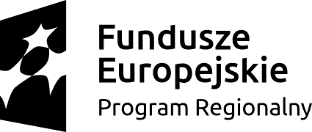 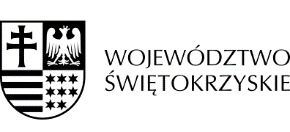 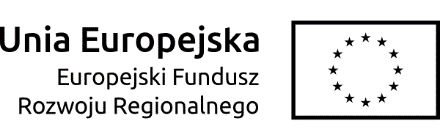 